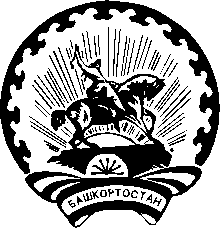 Р Е Ш Е Н И Ес. Киргиз-МиякиО тексте сообщения территориальной избирательной комиссии муниципального района Миякинский район Республики Башкортостан с полномочиями избирательных комиссий сельских поселений Кожай-Семеновский сельсовет муниципального района Миякинский район Республики Башкортостан, Биккуловский сельсовет муниципального района Миякинский район Республики Башкортостан о приеме документов кандидатов в период подготовки и проведения дополнительных выборов депутатов, назначенных на 19 сентября  2021 годаВ соответствии с частью 8 статьи 23 Кодекса Республики Башкортостан о выборах, территориальная избирательная комиссия муниципального района Миякинский район Республики Башкортостан, на которую постановлением Центральной избирательной комиссии Республики Башкортостан №164/230-6 от       10 декабря 2020 года возложены полномочия избирательных комиссий сельских поселений Кожай-Семеновский, Биккуловский сельсоветы муниципального района Миякинский район Республики Башкортостан, решила:1. Утвердить текст сообщения территориальной избирательной комиссии муниципального района Миякинский район Республики Башкортостан с полномочиями избирательных комиссий сельских поселений Кожай-Семеновский, Биккуловский сельсоветы муниципального района Миякинский район Республики Башкортостан о приеме документов кандидатов в период подготовки и проведения дополнительных выборов, назначенных на 19 сентября 2021 года (прилагается).	2. Разместить текст сообщения на официальном сайте администрации   муниципального района Миякинский район Республики Башкортостан, на стенде территориальной избирательной комиссии.            3. Контроль за выполнением настоящего решения возложить на секретаря территориальной избирательной комиссии  муниципального района Миякинский район Республики Башкортостан Раянову Л.Ф.Председатель 	                                                                  С.М. Атангулова Секретарь                                                                                      Л.Ф. РаяноваПриложение к решению территориальнойизбирательной комиссии муниципального района Миякинский район РБот «02» июля 2021 г. № 18/3-5СООБЩЕНИЕтерриториальной избирательной комиссии муниципального районаМиякинский район Республики БашкортостанПрием документов по выдвижению и регистрации кандидатов в депутаты Совета сельского поселения Кожай-Семеновский сельсовет муниципального района Миякинский район Республики Башкортостан по одномандатному избирательному округу №6,   Совета сельского поселения Биккуловский сельсовет муниципального района Миякинский район Республики Башкортостан по одномандатному избирательному округу №4 осуществляется с 02 июля по 23 июля 2021 года (включительно) в помещении территориальной избирательной комиссии муниципального района Миякинский район Республики Башкортостан, расположенной по адресу: село Киргиз-Мияки, ул. Ленина, 26. Телефон  8 (34788) 2-96-76.Часы приема документов:-  в рабочие дни с 09.00 до 13.00 и с 14.00 до 18.00,- в выходные и праздничные дни с 09.00 до 13.00,- 23 июля с 09.00 до 18.00 (для регистрации), с 09.00 до 24.00 (для выдвижения).Перечень и примерные формы документов, представляемых кандидатами, избирательными объединениями в избирательные комиссии на выборах депутатов представительных органов муниципальных образований Республики Башкортостан по одномандатным избирательным округам размещены на сайте Центральной избирательной комиссии Республики Башкортостан (www.cikrb.ru) в разделе «Выборы 2021».						Территориальная избирательная комиссиямуниципального района Миякинский район Республики БашкортостанТерриториальная избирательная комиссия муниципального района Миякинский район Республики Башкортостан    Башkортостан РеспубликаhыМиeкe районы муниципаль районыныn территориаль hайлау комиссияhы 02 июля 2021 года№ 18/3 - 5